Round XX – Really, Me Too?	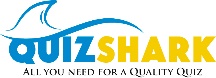 Pairs of people who share the same nameBritish, Emmy Award winning Bond girl and one of
Henry VIIIs wives?	JANE SEYMOURRadio 2 DJ and a distiller who began selling whisky 
in his shop in the 1800s?	JOHNNIE WALKERA living BBC rugby commentator and 
a dead ITV football commentator?	BRIAN MOORERecord breaking England batsman and presenter of 
the longest running speech radio show in the world?		ALISTAIR COOK(E)An actor, most famous for playing a policeman and an ex Jamaican FIFA official embroiled in a bribery scandal?		JACK WARNERThe best actor never to win an Oscar and the explorer and translator who brought the Kama Sutra to England?		RICHARD BURTONSinger and the title of a Henry Fielding novel?		TOM JONESLeft handed snooker player and one of the
 Great Train Robbers?	JIMMY WHITEA dead, white, American, Oscar nominated actor and 
a living, black, British, Oscar winning director?		STEVE McQUEENThe protagonist in a film series and the ornithologist who wrote Birds of the West Indies in 1936?	JAMES BONDRound XXX – Really?  Me Too  ANSWERS  1.  JANE SEYMOUR  2.  JOHNNIE WALKER  3.  BRIAN MOORE  4.  ALISTAIR COOK  5.  JACK WARNER  6.  RICHARD BURTON  7.  TOM JONES  8.  JIMMY WHITE  9.  STEVE McQUEEN 10.  JAMES BOND